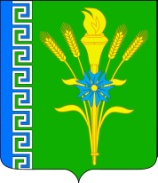 АДМИНИСТРАЦИЯ ТРЕХСЕЛЬСКОГО СЕЛЬСКОГО ПОСЕЛЕНИЯУСПЕНСКОГО РАЙОНАПОСТАНОВЛЕНИЕот 12 апреля  2021 года                                                                          № 26село ТрехсельскоеОб упорядочении номерных знаков и адресных данных        В связи с уточнением адресного хозяйства на территории Трехсельского сельского поселения, ПОСТАНОВЛЯЮ:Присвоить номерной знак не жилому зданию (склады), расположенным в селе Трехсельском, согласно приложению.Контроль над исполнением настоящего постановления возложить на ведущего специалиста администрации Пащенко О.А.Постановление вступает в силу со дня его подписания.Глава Трехсельского сельскогопоселения Успенского района                                                   Т.И.КалзаПриложение к постановлению № 26  от 12.04.2021 г.администрации Трехсельского сельскогопоселения Успенского районаГлава Трехсельского сельскогопоселения Успенского района                                                   Т.И.КалзаФ.И.О.Кадастровый номерПрисвоенный адресПапуша Владимир Константинович23:34:0702003:77723:34:0702003:77823:34:0702003:779Краснодарский край, Успенский район,с.Трехсельское,ул.Мира,3 «А»площадь 19951 кв.м;Краснодарский край, Успенский район,с.Трехсельское,ул.Мира,3 «Б»площадь  9979 кв.м;Краснодарский край, Успенский район,с.Трехсельское,ул.Назаренко,9 «Б»  площадь 16386 кв.м.